           Na temelju članka 11. stavak 5. Zakona o pravu na pristup informacijama („Narodne novine“ broj 25/13, 85/15 i 69/22) i članka 45. Statuta Općine Punat („Službene novine Primorsko-goranske županije“ broj 8/18, 10/19, 3/20 i 3/21) općinski načelnik Općine Punat donosiI. DOPUNE PLANA
savjetovanja s javnošću u 2022. godiniI.U Plan savjetovanja s javnošću u 2022. godini („Službene novine Primorsko-goranske županije“ broj 10/22) u točki II. u tablici akata odnosno strateških ili planskih dokumenata dodaju se točke od rednog broja 16. do 34. koje glase:OPĆINA PUNAT –  PLAN SAVJETOVANJA S JAVNOŠĆU U 2022. GODINIII.               Ove I. dopune Plana objavit će se u »Službenim novinama Primorsko-goranske županije«.                                                                                                                                                                      OPĆINSKI NAČELNIK                                                                    Daniel Strčić, bacc.inf.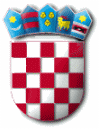 R E P U B L I K A  H R V A T S K APRIMORSKO – GORANSKA ŽUPANIJAOPĆINA PUNATOPĆINSKI NAČELNIKKLASA: 008-02/21-01/7URBROJ: 2170-31-03/17-22-2Punat, 1. srpnja 2022. godineREDNI BROJNAZIV OPĆEG AKTA/DOKUMENTANOSITELJ IZRADE OPĆEG AKTA/DOKUMENTANAČIN PROVEDBE SAVJETOVANJAOKVIRNO VRIJEME PROVEDBE SAVJETOVANJAOČEKIVANO VRIJEME DONOŠENJA AKTAOSTALI PREDVIĐENI NAČINI PROVEDBE SAVJETOVANJE/OČEKIVANO VRIJEMEDONOSITELJ AKTA16.Odluka o  izmjeni i dopuni Odluke o prostorima na kojima je dozvoljeno prekoračenje dopuštenih razina bukeJedinstveni upravni odjel, Odsjek za komunalno gospodarstvo i prostorno planiranjeInternetsko savjetovanje na www.punat.hr 30 dana1. polugodište  2022. godine/Općinsko vijeće Općine Punat17.Odluka o  izmjeni i dopuni Odluke o komunalnim djelatnostima na području Općine PunatJedinstveni upravni odjel, Odsjek za komunalno gospodarstvo i prostorno planiranjeInternetsko savjetovanje na www.punat.hr30 dana1. polugodište  2022. godine/Općinsko vijeće Općine Punat18.I. izmjene i dopune Plana upravljanja pomorskim dobrom na području Općine Punat za 2022. godinuJedinstveni upravni odjel, Odsjek za financije, društvene i imovinsko-pravne posloveInternetsko savjetovanje na www.punat.hr15 dana1. polugodište  2022. godine/Općinski načelnik Općine Punat19. Odluka o uvjetima, načinu i kriterijima sufinanciranja obnove fasada u staroj jezgri naselja Punat i Stare Baške za 2023. godinuJedinstveni upravni odjel, Odsjek za komunalno gospodarstvo i prostorno planiranjeInternetsko savjetovanje na www.punat.hr30 dana2. polugodište  2022. godine/Općinsko vijeće Općine Punat20. Programa mjera subvencioniranja i poticanja razvoja poduzetništva na području Općine PunatJedinstveni upravni odjel, Odsjek za financije, društvene i imovinsko-pravne posloveInternetsko savjetovanje na www.punat.hr30 dana2. polugodište  2022. godine/Općinsko vijeće Općine Punat21.Odluke o dodjeli novčane pomoći roditeljima djece koja nisu ostvarila pravo na upis u jaslice svete Male Terezije na području Općine Punat zbog popunjenosti kapacitetaJedinstveni upravni odjel, Odsjek za financije, društvene i imovinsko-pravne posloveInternetsko savjetovanje na www.punat.hr30 dana2. polugodište  2022. godine/Općinsko vijeće Općine Punat22.Odluka o ostvarivanju prava na jednokratnu novčanu pomoć - „božićnicu“ za umirovljenikeJedinstveni upravni odjel, Odsjek za financije, društvene i imovinsko-pravne posloveInternetsko savjetovanje na www.punat.hr30 dana2. polugodište  2022. godine/Općinsko vijeće Općine Punat23.Odluka o izmjenama i dopunama Odluke o ostvarivanju prava na novčanu pomoć za novorođeno dijeteJedinstveni upravni odjel, Odsjek za financije, društvene i imovinsko-pravne posloveInternetsko savjetovanje na www.punat.hr30 dana2. polugodište  2022. godine/Općinsko vijeće Općine Punat24.Odluka o izboru članova vijeća mjesnih odbora na području općine PunatJedinstveni upravni odjel, Odsjek za financije, društvene i imovinsko-pravne posloveInternetsko savjetovanje na www.punat.hr30 dana2. polugodište  2022. godine/Općinsko vijeće Općine Punat25.Statut Općine PunatJedinstveni upravni odjel, Odsjek za financije, društvene i imovinsko-pravne posloveInternetsko savjetovanje na www.punat.hr30 dana2. polugodište  2022. godine/Općinsko vijeće Općine Punat26.Poslovnička odluka o izmjenama i dopunama Poslovnika Općinskog vijeća Općine PunatJedinstveni upravni odjel, Odsjek za financije, društvene i imovinsko-pravne posloveInternetsko savjetovanje na www.punat.hr30 dana2. polugodište  2022. godine/Općinsko vijeće Općine Punat27.Odluka o izmjenama i dopunama Odluke o ostvarivanju prava na novčanu pomoć za novorođeno dijeteJedinstveni upravni odjel, Odsjek za financije, društvene i imovinsko-pravne posloveInternetsko savjetovanje na www.punat.hr30 dana2. polugodište  2022. godine/Općinsko vijeće Općine Punat28. I. izmjene i dopune Proračuna Općine Punat za 2022. godinu s projekcijama za 2023. i 2024. godinuJedinstveni upravni odjel, Odsjek za financije, društvene i imovinsko-pravne posloveInternetsko savjetovanje na www.punat.hr30 dana1. polugodište  2022. godine/Općinsko vijeće Općine Punat29.I. izmjene Programa održavanja komunalne infrastrukture na području Općine Punat u 2022. godiniJedinstveni upravni odjel, Odsjek za komunalno gospodarstvo i prostorno planiranjeInternetsko savjetovanje na www.punat.hr30 dana1. polugodište  2022. godine/Općinsko vijeće Općine Punat30.I. izmjene i dopune Programa građenja komunalne infrastrukture na području općine Punat u 2022. godiniJedinstveni upravni odjel, Odsjek za komunalno gospodarstvo i prostorno planiranjeInternetsko savjetovanje na www.punat.hr30 dana1. polugodište  2022. godine/Općinsko vijeće Općine Punat31.II. Izmjene i dopune Proračuna Općine Punat za 2022. godinu s projekcijama za 2023. i 2024. godinuJedinstveni upravni odjel, Odsjek za financije, društvene i imovinsko-pravne posloveInternetsko savjetovanje na www.punat.hr30 dana2. polugodište  2022. godine/Općinsko vijeće Općine Punat32.II. izmjene i dopune Programa građenja komunalne infrastrukture na području općine Punat u 2022. godiniJedinstveni upravni odjel, Odsjek za komunalno gospodarstvo i prostorno planiranjeInternetsko savjetovanje na www.punat.hr30 dana2. polugodište  2022. godine/Općinsko vijeće Općine Punat33.II. izmjene Programa održavanja komunalne infrastrukture na području Općine Punat u 2022. godiniJedinstveni upravni odjel, Odsjek za komunalno gospodarstvo i prostorno planiranjeInternetsko savjetovanje na www.punat.hr30 dana2. polugodište  2022. godine/Općinsko vijeće Općine Punat34.Odluka o načinu pružanja javne usluge sakupljanja komunalnog otpada na području Općine PunatJedinstveni upravni odjel, Odsjek za komunalno gospodarstvo i prostorno planiranjeInternetsko savjetovanje na www.punat.hr30 dana1. polugodište  2022. godine/Općinsko vijeće Općine Punat